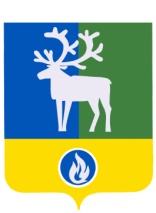 СЕЛЬСКОЕ ПОСЕЛЕНИЕ ПОЛНОВАТБЕЛОЯРСКИЙ РАЙОНХАНТЫ-МАНСИЙСКИЙ АВТОНОМНЫЙ ОКРУГ – ЮГРАСОВЕТ ДЕПУТАТОВРЕШЕНИЕот 23 октября  2013 года                                                                                                          №  4                                                                                                                     Об установлении дополнительных оснований признания безнадежными к взысканию недоимки и задолженности по пеням и штрафам по местным налогам и перечня документов, подтверждающих данные основания	В соответствии с пунктом 3 статьи 59 Налогового кодекса Российской Федерации, пунктом 6 Порядка списания недоимки и задолженности по пеням, штрафам и процентам, признанных безнадежными к взысканию и перечня документов, подтверждающих обстоятельства признания безнадежными к взысканию недоимки, задолженности по пеням, штрафам и процентам, утвержденного приказом Федеральной налоговой службы от 19 августа 2010 года № ЯК-7-8/393@ «Об утверждении порядка списания недоимки и задолженности по пеням, штрафам и процентам, признанных безнадежными к взысканию и перечня документов, подтверждающих обстоятельства признания безнадежными к взысканию недоимки, задолженности по пеням, штрафам и процентам» Совет депутатов сельского поселения Полноват р е ш и л:	1. Установить на территории сельского поселения Полноват прилагаемые дополнительные основания признания безнадежными к взысканию недоимки, задолженности по пеням и штрафам по местным налогам и перечень документов, подтверждающих данные основания.	2. Опубликовать настоящее решение в газете «Белоярские вести».	3. Настоящее решение вступает в силу после его официального опубликования.Заместитель главысельского поселения Полноват                                                                              А.И. РузмановУ С Т А Н О В Л Е Н Орешением Совета депутатовсельского поселения Полноватот  23 октября   2013 года  № 4Д О П О Л Н И Т Е Л Ь Н Ы Е  О С Н О В А Н И Япризнания безнадежными к взысканию недоимки и задолженности по пеням и штрафам по местным налогам и перечень документов,подтверждающих данные основания           1. Установить, что признаются безнадежными к взысканию и подлежат к списанию недоимка, задолженность по пеням и штрафам по местным налогам по следующим дополнительным основаниям:           1) недоимка и задолженность по пеням и штрафам физических лиц, числящаяся по состоянию на 01 января 2008 года, на основании следующих документов:           а) справка налогового органа по месту учета налогоплательщика о суммах недоимки, задолженности по пеням, штрафам по форме согласно приложению 1;           б) заверенная выписка из карточки расчета с бюджетом налогоплательщика, подтверждающая сведения, указанные в справке налогового органа;           2) недоимка и задолженность по пеням и штрафам по отмененным местным налогам и сборам – на основании справки налогового органа по месту учета налогоплательщика о суммах  недоимки, задолженности по пеням и штрафам по местным налогам и сборам на дату принятия решения о списании задолженности по отмененным налогам;           3)  недоимка и задолженность по пеням и штрафам в сумме, не превышающей 300 рублей, срок взыскания которой в судебном порядке истек, на основании следующих документов:           а) копия требований об уплате налога, сбора, пени, штрафа по форме, утвержденной федеральным органом исполнительной власти, уполномоченным по контролю и надзору в области налогов и сборов;           б) справка налогового органа по месту учета налогоплательщика о суммах недоимки, задолженности по пеням, штрафам по форме согласно приложению 1;           4) задолженность физических лиц по недоимке, пеням и штрафам по местным налогам, принудительное взыскание с которых по исполнительным листам невозможно по основаниям, предусмотренным пунктами 3. 4 части 1 статьи 46 Федерального закона от   02 октября 2007 года № 229-ФЗ «Об исполнительном производстве», на основании следующих документов:           а) копия постановления об окончании исполнительного производства и возвращении исполнительного документа взыскателю,  в соответствии со статьями 46, 47 Федерального закона от 02 октября 2007 года № 229-ФЗ «Об исполнительном производстве»;           б) копия решения суда о взыскании (копия судебного приказа);           в) справка налогового органа по месту учета налогоплательщика о суммах недоимки, задолженности по пеням, штрафам по форме согласно приложению 1;           5) задолженность, срок взыскания которой в судебном порядке истек, в случае выбытия налогоплательщика за пределы Российской Федерации или невозможности установления местонахождения налогоплательщика, на основании следующих документов:           а) сведения территориального органа Федеральной миграционной службы, подтверждающие выезд налогоплательщика за пределы Российской Федерации или сведения об отсутствии физического лица на регистрационном учете  по месту жительства;           б)  копии требований об уплате налога, сбора, пени, штрафа по форме, утвержденной федеральным органом исполнительной власти, уполномоченным по контролю и надзору в области налогов и сборов;           в)  справка налогового органа по месту учета налогоплательщика о суммах недоимки, задолженности по пеням, штрафам по форме согласно приложению 1.           2. Предложить  Межрайонной Инспекции Федеральной налоговой службы России № 8 по Ханты-Мансийскому автономному округу – Югре (по согласованию) ежеквартально не позднее 10 числа месяца, следующего за отчетным периодом, направлять в комитет по финансам и налоговой политике администрации Белоярского района и в бухгалтерию администрации сельского поселения Полноват сведения о списании задолженности по местным налогам по форме согласно приложению  2.____________Приложение 1к дополнительным   основаниямпризнания безнадежными квзысканию недоимки и задолженности попеням и штрафам по местным налогам,и перечню документов, подтверждающихданные основанияНа бланке налогового органаСПРАВКАо суммах недоимки и задолженности по пеням, штрафам____________________________________________________________(наименование организации, ИНН/КПП; фамилия, имя, отчество____________________________________________________________физического лица, ИНН при наличии)по состоянию на «__ »___________________ года(рублей)Начальник Межрайонной ИФНС России № 8 поХанты-Мансийскому автономному округу – Югре ___________________________/________________________/                                                                                            (подпись)                                              (фамилия, инициалы)Начальник отдела Межрайонной ИФНС России № 8 поХанты-Мансийскому автономному округу – Югре ___________________________/________________________/                                                                                          (подпись)                                                (фамилия, инициалы)М.ППриложение 2к дополнительным    основаниямпризнания безнадежными квзысканию недоимки и задолженности попеням и штрафам по местным налогами перечню документов, подтверждающихданные основанияНа бланке налогового органаСВЕДЕНИЯо списании задолженности по местным налогам Начальник Межрайонной ИФНС России № 8 поХанты-Мансийскому автономному округу – Югре _____________/_____________________/                                                                            (подпись)                     (инициалы, фамилия)М.П.№ п\пВиды  
налогов 
(сборов)НедоимкаЗадолженность 
по начисленным
пенямЗадолженность
по штрафамВсего123456Итого:      Основание для признания безнадежной к взысканию задолженностиКоличество налогоплательщиков, 
в отношении которых принято
решение о списании     
задолженности       Сумма,
всего списанной задолженности 
(рублей), в том числе:  списанной задолженности 
(рублей), в том числе:  списанной задолженности 
(рублей), в том числе:  Основание для признания безнадежной к взысканию задолженностиКоличество налогоплательщиков, 
в отношении которых принято
решение о списании     
задолженности       Сумма,
всего недоимкапеня  штраф 123456Всего                                   Всего                                   